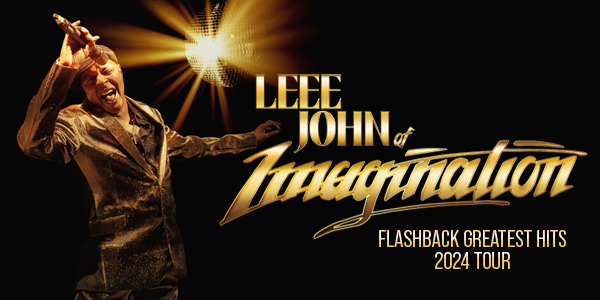 AT THE ROYAL NORTHERN COLLEGE OF MUSIC, MANCHESTER SUNDAY 19TH MAY 2024“When I think of LEEE JOHN & IMAGINATION, the words music trailblazers come to mind, whose unique sound, definitive style, and body of work have unquestionably left an incredible music legacy, paving the way ahead for so many black British bands that have followed on"    Trevor Nelson, MBEWith record sales in excess of over 30 million + albums, the incomparable award winning LEEE JOHN of 80's crossover soul hit-makers IMAGINATION has announced a 12-date UK tour for 2024 which finishes at The Royal Northern College of Music in Masnchester on the 19th May performing all their unforgettable greatest hits as well as tracks from his diverse music solo career.  To coincide with the 40th Anniversary of LEEE JOHN & his group IMAGINATION, the “Flashback (40th Anniversary) Greatest Hits 2024 UK Tour” will be travelling across the country taking in dates at Newcastle Wylam Brewery on the 9th May, London’s Indigo2 on 11th May and more.  This tour will reflect an incredible musical journey of songs from of the UK’s finest recording Artists spanning over a spectacular 4 decades.LEEE JOHN and his group IMAGINATION first burst onto the British music scene in 1981 with their unforgettable debut single ‘Body Talk’ becoming a favourite of pirate soul, jazz and funk stations, eventually propelling the track into the charts and the band onto their debut appearance on Top of the Pops.  The track was soon followed by so many amazing global classic hits singles and platinum, gold and silver albums with further chart hits such as ‘In and Out of Love’, ‘Flashback’, ‘Just An Illusion’, and ‘Music and Lights’, and the influential albums ‘Body Talk’, ‘In the Heat of the Night’, ‘Scandalous’, ‘Closer’, and ‘Like It Is’ and many more, all delivering them smash hits in over 30 countries and  securing their perfect Brit Soul/Jazz/Funk songs establishing their position as essential 80's crossover hit-makers and an influence for future generations in the music industry.	       Singer, Songwriter, Live Performer, Producer & Director LEEE JOHN is an Artist who continues to forever challenge his own unique creativity and driving force in its endless boundaries and remains to delight fans around the globe with his timeless global classic hits and new music releases:- www.leeejohn.com 2024 Tour Tickets available from www.Leeejohn.com  | ticketmaster.co.ukFri 3rd May Esher/Surrey – Esher TheatreSat 4th May Esher/Surrey – Esher TheatreWed  8th May Glasgow/Scotland St LukesThu 9th  May Newcastle, Wylam BreweryFri 10th May Carlisle/Old Fire StationSat May 11th May London/Indigo2Sun 12th May Eastleigh/Hampshire -  Concord ClubTue 14th May Southend Palace Theatre/EssexWed 15th May Birmingham Town HallThu 16th May Norwich/Epic StudiosFri 17th May Stroud/Subscription RoomsSun 19th May Manchester RNCMWebsite: https://www.leeejohn.com/Instagram:  https://www.instagram.com/leeejohn33/Facebook: https://www.facebook.com/LeeeJohn/For more information & media enquiries, please contact Warrenwarren@chuffmedia.com / 07762 130510ADDITIONAL BIO INFO:Following on from his recent music collaboration with the incredible Damon Alban, in which  he co-wrote and sung  with LEEE on the last Gorillaz Album “SONG MACHINE” with the phenomenal global track release “The Lost Chord”  which has gone on to date to receive  rave Intl reviews and has surpassed over 15 +  million streaming downloads to date. See video: https://www.youtube.com/watch?v=FJVV8o6vgso   As well an explosive electric pop, duet single called “Don’t Stop” with verbose proto-punk extraordinaire Plastic Bertrand , written by LEEE and released Friday 8th April 2023 through (PIAS) on all good digital platforms. See Link:  https://www.youtube.com/watch?v=muJAPJ7hJdg Fast forward and The “Flashback Greatest Hits (40th ANNIVERSARY) 2024 UK Tour” comes after the release of “40 Years” in February this year, a career-encompassing retrospective of IMAGINATION’s and LEEE JOHN’s recorded music output, with 189 tracks across 17-CD box set curated by LEEE, celebrating 40 years as one of the UK’s finest soul stirring voices with their perfect genre defining Brit Soul/Jazz/Funk songs, IMAGINATION established their landmark position and influence for future generations in the music industry. In continuing with the 40th Anniversary celebrations, this 4th qtr. we present the release of LEEE JOHN OF IMAGINATION CD audio Album, recorded live in May 2023 at the legendary iconic venue, the Olympia in Paris. Release date: November 6, 2023: - https://imagination.lnk.to/LiveOlympia In terms of new music, out now is the release a stunning collaboration between LEEE JOHN & UK musical maestro Robb Scott titled, ‘Gotta Get Over You’ is romance gone wrong, the broken heart and that hopeless feeling of abandonment. With music written, arranged and produced by Robb Scott and lyrics written by Leee John, heartbreak has never sounded so elegant. LEEE’s stunning exquisite falsetto vocals soar over Robb’s beautiful production on the original versions with the North Street West remixes embracing the essence of those 80s soul tracks that we all know and love.  Smartlink link: https://lnk.to/RSLJ-GGOYWadeTeoRemix  Bandcamp link: https://ramrock.bandcamp.com/album/rrb022-robb-scott-leee-john-gotta-get-over-you-wade-teo-remix-epIt doesn't stop there,  as he is also featured on the brand new just released album: RE-DISCOVERED ALL STARS presented by legendary radio broadcaster and  DJ Mick Brown with a phenomenal dance track ‘Do It Right Now’  mixed by the producer/remixer extraordinaire Lem Springsteen. This album presents some of the biggest Chart topping music icons of 80s and 90s including Doris Pearson (Five Star), Sinitta, David Grant, Kym Mazelle embarking  on an extraordinary adventure of musical rediscovery.We also see the release of much loved, holiday season festive tune the unforgettable classic song “This Christmas.”  Video Link Here: https://vimeo.com/775546446/7ab2ae6f39  Release date:  19th November 2023  - Order Link here: https://music.amazon.co.uk/albums/B0CND733MWIn other creative projects LEEE has been busy producing and directed 5 documentaries taking him as far away as Zambia, Tunisia, South Africa and France and is currently producing and directing ”Flashback” a Film of the history of British black music for which more than 200 interviews are already in the can, including Dizzee Rascal, Beverley Knight, Eddy Grant, Heather Small, Billy Ocean, Maxie Jazz of Faithless , Ali Campbell of UB40, Mike Lindup of Level 42, Trevor Nelson, Omar, Geno Washington, Maxie Priest, Sonique,  Hamish Stuart of Average White Band,  Courtney Pine,  Ruby Turner and many more, Flashback Documentary:- http://www.flashbackprojectuk.com  LEEE JOHN OF IMAGINATION continues to tour the world and has appeared with many world renowned Artists such as The Jacksons, Earth Wind and Fire, Kool and the Gang, Nile Rogers of Chic, Incognito and Kid Creole and the Coconuts. Recently he was honoured and given a Lifetime achievement award in the UK and a Humanitarian award in France for his continuous ongoing charity work support in aid of SOS children, a world orphan charity. 